ประวัติอาจารย์ผู้รับผิดชอบหลักสูตรและ/หรืออาจารย์ประจำหลักสูตร1.  ชื่อ-นามสกุล  	1.1   ตำแหน่งทางวิชาการ    - (ระบุเฉพาะ ผู้ช่วยศาสตราจารย์/รองศาสตราจารย์)	1.2  ประวัติการศึกษา	1.3  ผลงานทางวิชาการ 5 ปีย้อนหลัง (พ.ศ. 2561 – พ.ศ. 2565)		1.3.1 ตำรา หรือหนังสือ (ที่ผ่านการพิจารณากำหนดตำแหน่งทางวิชาการแล้ว)				(แนบปกหน้า ปกใน ส่วนหน้า-สารบัญ และ เอกสารอ้างอิง)				- 		1.3.2 ผลงานวิจัยที่ได้รับการเผยแพร่			1) บทความวิจัยที่ตีพิมพ์ในรายงานการประชุมวิชาการ (ต้องระบุเลขหน้าที่เป็น Full paper ไม่ใช่ Abstract ซึ่งมีหน้าเดียว)				(แนบหน้าแรกและหน้าสุดท้ายของ Full paper ที่มีชื่อการประชุมวิชาการ)				- 			2) บทความวิจัยที่ตีพิมพ์ในวารสารวิชาการ (แนบฐานข้อมูลวารสาร)		1.3.3 บทความวิชาการที่ตีพิมพ์ในวารสารวิชาการ (แนบฐานข้อมูลวารสาร)				-		1.3.4 งานวิจัยหรืองานสร้างสรรค์ที่ได้รับการขึ้นทะเบียนทรัพย์สินทางปัญญา				-	1.4  ประสบการณ์สอนในระดับอุดมศึกษา  10  ปี	1.5  รายวิชาที่ได้รับผิดชอบในหลักสูตรเอกสารประกอบการเผยแพร่ผลงานทางวิชาการ(ให้เลือกแสดงเอกสารประกอบ เพียง 1-3 รายการ ตามเกณฑ์มาตรฐานหลักสูตรระดับปริญญาตรี หรือ บัณฑิตศึกษา)1. นางสาวกัญชลิกา  รัตนเชิดฉาย Ratanacherdchai, K., Chaiyarak, T. & Juntachum, N. (2019). Preliminary Investigation of Trichoderma asperellum’s Culture and Extracts Against Black Rot of Orchid. Prawarun Agricultural Journal, 16(1): 204-211. (TCI กลุ่มที่ 1)ฐานข้อมูลวารสารเกษตรพระวรุณ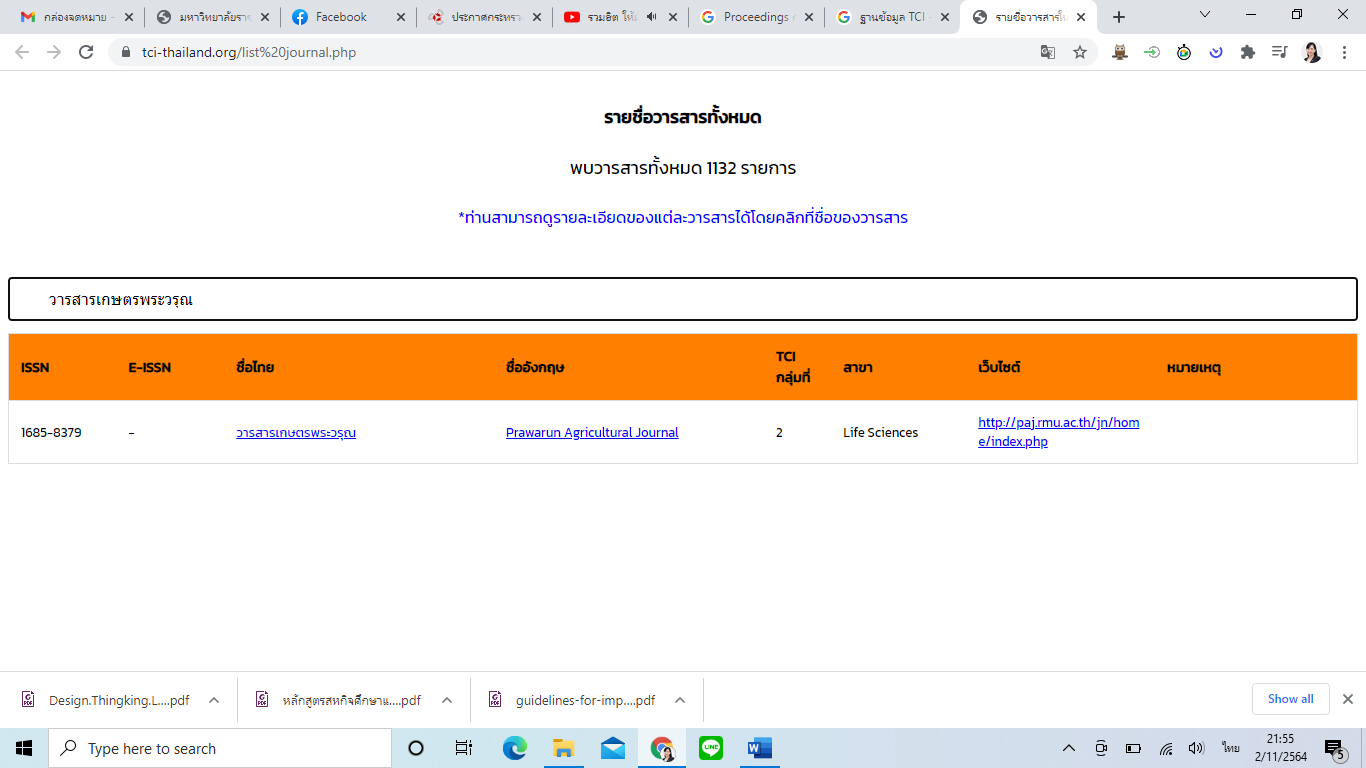 Ratanacherdchai, K., Khumkainoon, P., Sinsopha, R. & Juntachum, N. (2015). Screening and Potential of Antagonistic Fungi for Growth Inhibition of Chilli Anthracnose. In The 5th International Conference on Sciences and Social Sciences 2015 (ICSSS 2015): Research and Innovation for Community and Regional Development (P. 714-720). September 17-18, 2015. Rajabhat Maha Sarakham University, Maha Sarakham, Thailand.ระดับการศึกษาชื่อปริญญา (สาขาวิชา)ชื่อสถาบันปีที่จบปริญญาเอกปริญญาโทปริญญาตรีรหัสวิชาชื่อวิชาภาษาไทยชื่อวิชาภาษาอังกฤษ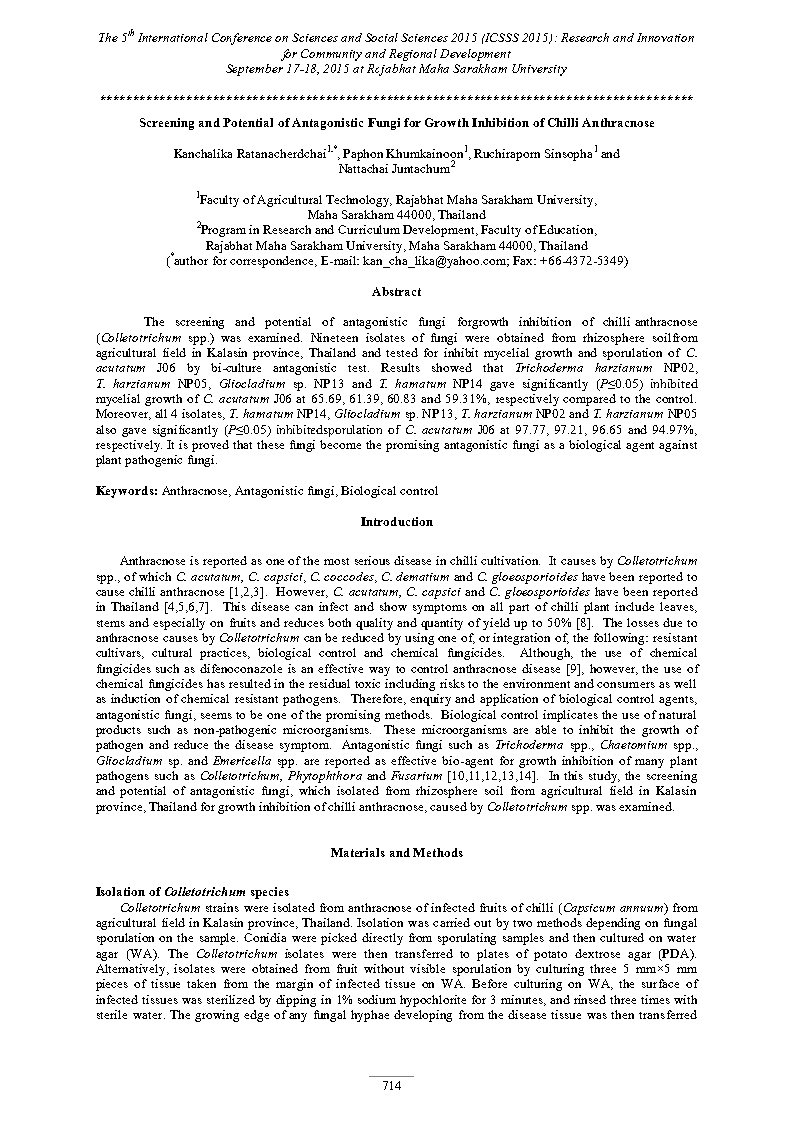 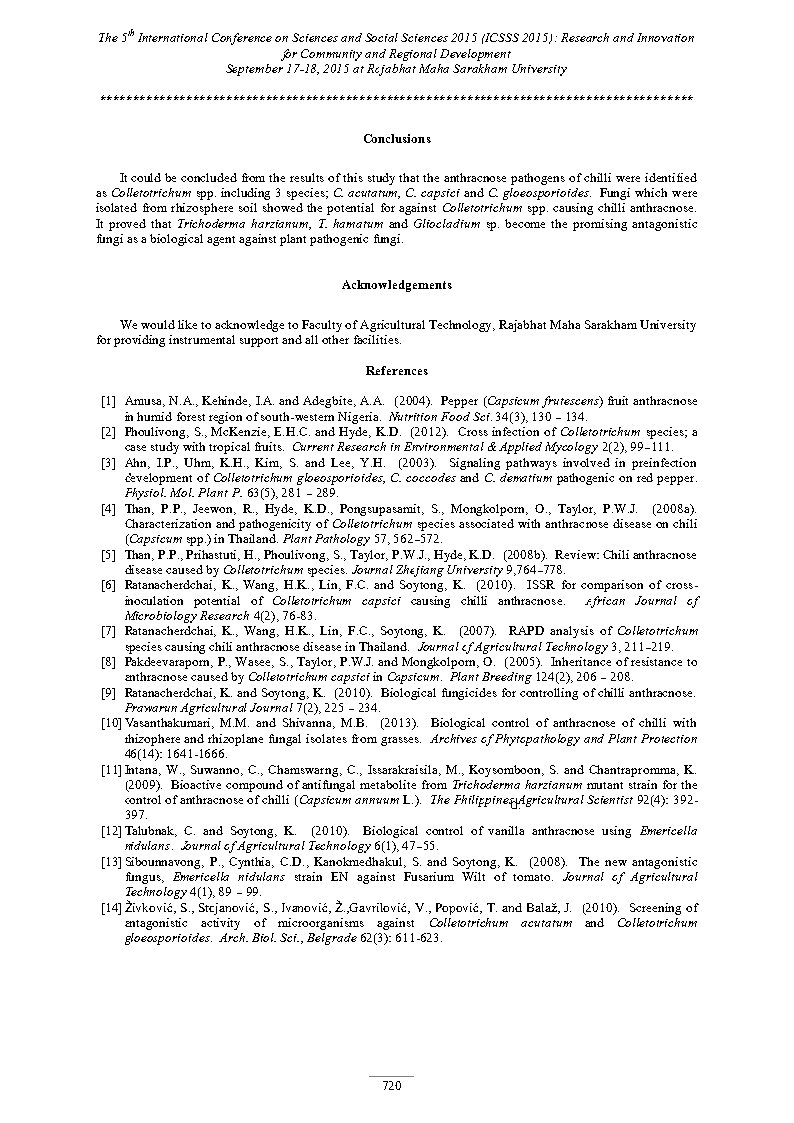 